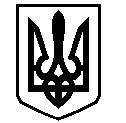 У К Р А Ї Н АВАСИЛІВСЬКА МІСЬКА РАДАЗАПОРІЗЬКОЇ ОБЛАСТІР О З П О Р Я Д Ж Е Н Н Яміського голови21 червня  2019                                                                                             № 71Про скликання  виконавчого комітету Василівської  міської ради  	Відповідно до ст. 42, 53 Закону України «Про місцеве самоврядування в Україні»Скликати  позачергове засідання  виконавчого  комітету Василівської міської ради Запорізької області  25 червня   2019  року о 13-00 годині  в приміщенні  Василівської міської ради за адресою: м.Василівка, бульвар Центральний, 1.Включити до порядку денного  засідання виконавчого комітету міської ради  питання:Про затвердження проектно-кошторисної документації на об’єкт «Капітальний ремонт покриття по б-р Центральному в м. Василівка Запорізької області»  Доповідає – Коновалов В.О. –  начальник відділу будівництва та інвестиційного розвитку   виконавчого апарату міської ради.Міський голова                                                                                                Л.М.Цибульняк  